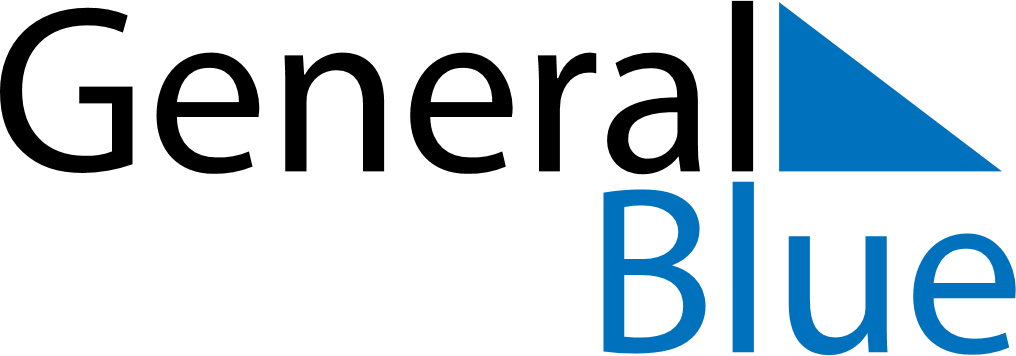 September 2026September 2026September 2026ChileChileSUNMONTUEWEDTHUFRISAT12345678910111213141516171819National holidayArmy Day2021222324252627282930